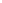 多媒体行业个人职业规划怎么写,媒体行业的职业生涯规划书　　篇一：多媒体专业职业生涯规划书三十四
 　　制作人：唐XX 
 　　学号：1513770590101234 
 　　系别：信息系 
 　　年级：2015级 
 　　班级：计应152 
　　目录
 　　前言 ·······································3第一部分自我认知 ·······················4第二部分环境分析 ························6第三部分SWOT分析 ·······················7第四部分目标的定位与制定 ···············8第五部分目标的实现 ·····················9第六部分反馈与修正 ·····················9结束语 ···································10 
　　前言
 　　在今天这个人才竞争的时代，职业生涯规划开始成为就业争夺战中的另一重要利器。对于每一个人而言，职业生命是有限的，如果不进行有效的规划，势必会造成时间和精力的浪费。作为当代的大学生，若是一脸茫然踏入这个竞争激烈的社会，怎能使自己占有一席之地？梭罗说过：“人是自己幸福的设计者”。我认为人只有有了目标，才会有动力。路是脚踏出来的，历史是人写出来的，人的每一步行动都在书写自己的历史。因此，我为自己拟定一份职业生涯规划。有目标才有动力和方向。所谓“知己知彼，百战不殆”，在认清自己的现状的基础上，认真规划一下自己的职业生涯。一个有效的职业生涯设计必须是在充分且正确认识自身条件与相关环境的基础上进行的。要审视自己、认识自己、了解自己，做好自我评估，包括自己的兴趣、特长、性格、学识、技能、智商、情商、思维方式等。即要弄清我想干什么、我能干什么、我应该干什么、在众多的职位面前我会选择什么等问题。所以要想成功就要正确评价自己。 
 　　第一部分自我认知 
 　　个人性格：沉着冷静，乐于助人，低调自信，善于与人交流，有幽默感 
 　　兴趣爱好：打篮球，玩游戏，和朋友一起出去玩，喜欢参加户外活动，对团队类型的活动比较喜欢，喜欢听音乐 
 　　自我评价：对自己总是有与别人有独到的见解，有着不错的领导能力，有着远大的抱负，在团队中能够很好的融入其中，面对事情能够沉着面对，对待小事能够注重细节用最恰当的方式去处理。 父母评价：比较贪玩，善于与父母沟通，懂事听话，思想成熟。 师长评价：积极的参加活动，有领导能力，能和同学之间相处融洽 
 　　友人评价：是个比较热心肠的人，有点拖延症，有幽默感，在困难的时候会积极帮助同学，有爱心 
 　　综合评述：能够和不同类型的人相处，努力并且乐观，积极向上，有自己独特的个性，但是做事有点拖延，做事会有点毛躁，但是还是有不错的领导能力。 
 　　评测工具：霍兰德职业兴趣测验(SDS) 
 　　结果：EI 富有怀疑精神的事业型 
　　职场性格：有个远大的目标有抱负。有很强的探索欲、求知欲，脑子如同4核的CPU不停的思考。往往“先有鸡还是先有蛋”这样古怪，很难有答案的问题都能提出来的。讨厌被别人完全牵着走，支配性很强，喜欢对人际关系和工作局面有良好的控制，喜欢主动出击，因为真正抓住的机会那才是真正的机会。
 　　职业兴趣：项目经理、销售人员，营销管理人员、政府官员、企业领导、法官、律师。科学研究人员、工程师、电脑编程人员、系统分析员 
 　　职业价值观：喜欢能增强自己的专业技能，并能提高自身的素质的工作，往往一开始，工作薪酬、待遇对你而言不是最重要的，最重要的是能不能提升自己的职业素质，能不能让你学到更多的东西，让你以后的路可以走得更远，喜欢有挑战，需要智商的工作环境。 个人评估总结：工作中，富有怀疑精神，不会轻易顺从别人；即使一千个春哥也无法让你信服一件怀疑的事情，抽象思维能力很强，总有些自己独到的见解。喜欢竞争、敢于冒风险，挑战来临前会觉得期待和激动。与其平平淡淡地过小日子，不如轰轰烈烈去干一番大事。 
　　篇二：职业生涯规划书(多媒体专业)
 　　职 
　　业
　　生
　　涯
　　规
　　划
　　制作人：XXX 系别：信息技术系班级：计应152班
　　目录
 　　前言··········································3 
 　　第一章 自我分析 
 　　第一节 性格分析·······················4 
 　　第二节 倾向分析·······················4 
 　　第三节 能力分析·······················4 
 　　第四节 他人评估·······················5 
 　　第五节 霍兰德职业兴趣测试结果·········5 
 　　第六节 SWOT分析·······················6 
 　　第二章 环境分析 
 　　第一节 家庭分析························7 
 　　第二节 学校分析························7 
 　　第三节 专业分析························7 
 　　第四节 职业分析························8 
 　　第三章 目标设立 
 　　第一节 大一目标························8 
 　　第二节 大二目标························9 
 　　第三节 大三目标························9 
 　　第四节 毕业五年························9 
 　　第五节 毕业十年························10 
 　　第四章 计划实施 
 　　第一节 初期实施························10 
 　　第二节 中期实施························10 
 　　第三节 末期实施························11 
 　　第五章 反馈与修正·····························12 结束语········································12 
　　前言
 　　还没步入大学的时候,我就曾幻想过自己的大学生活应该是:很轻松的,有大量的时间可以玩耍的,然后再上课认真听讲,学好自己的专业,加入一两个自己喜欢的兴趣部门或者社团,偶尔再找几个兼职做做。这就是我心目中的大学生活。但是，真正来到学校的时候，我发现我所想的一切和现实是有很大的差别的。如果想要一个美好的未来，那么大学的时间是会很紧凑甚至是不够的。 
 　　大学不仅仅是只要学习，更多的是要积极参加活动，拿学分，如果学分和活动不能同时兼顾，那么大学的毕业证是拿不到的。如果说学习，是为了以后的就业，那活动就是为将来在社会上打拼时的人际交往之类的奠定基础了。 
 　　古语有云：不打无准备的战。现代也有人说过：成功是给有准备的人的。想要成功投入我的怀抱，我就必须要有所准备。因此，我需要从现在开始就明确我的人生目标，规划好我的未来，并且一步一步的去实现它，将梦想变为现实，创造属于我自己的幸福明天。 
 　　第一章 自我分析 
 　　第一节 性格分析 
 　　在职业生涯中，光有能力是不足以在现实社会中生存下来的，人际交往方面往往可以决定一个人的成败。其中一个人的性格对于他在与人交流时往往起决定性因素。 
 　　我个人认为，我是属于那种活泼乐观但又喜欢安静的人，虽然听起来很矛盾，但是事实就是这样。我喜欢玩，喜欢交朋友，但是我又喜欢处于安静的环境中。性格有点暴躁，而且容易冲动，还喜欢简单，怕麻烦，但是我会虚心接受别人的意见和评价，有错改错，没有错就努力做到更好，就是想法太现实，往往因考虑太多而无法放开手去做。 我从不轻言放弃，也不喜欢违背诺言，答应了别人或者是决定了要做的事情就一定会努力去做，但是由于喜欢帮助别人，所以偶尔会许下一些自己没法做到的事情，因此每当我没有做好答应了别人要做到的事情的时候，我都会很自责，希望我以后不会再高估自己的能力，轻易许下承诺了。 
 　　第二节 倾向分析 
 　　我平日里喜欢宅在家里看各种类型的动漫，目前看过的动漫也有好几百了，喜欢收藏一些动漫模型，有时一时兴起也会想象一些动漫情节，根据个人兴趣来决定的话，我是比较倾向于动漫设计的。我觉得动漫的世界丰富多彩，趣味无穷 
 　　第三节 能力分析 
 　　我比较能吃苦耐劳，性格开朗，善于与人交流，做事认真，有较 
　　强的责任心，不怕失败的打击，敢于前进，乐于助人，具有较强的观察能力和适应能力。
 　　第四节 他人评估 
 　　来自母亲的评价：这些年来，她经常帮我做家务，懂得体贴人，已经不会让我再操心了。 
 　　来自同学的评价：平时表面比较高冷，但是熟了以后就自来疯，性格有点极端，乐于助人。 
 　　第五节 霍兰德职业兴趣测试结果 
 　　我的霍兰德职业兴趣测评报告如下图所示： 
 　　篇三：多媒体专业或者广告专业的职业规划完整版 
　　职业生涯规划书
　　疯狂时代
 　　——广告 
　　姓名：***
 　　学校：****** 
 　　专业：多媒体设计与制作 
　　目录
　　前言···························································3
 　　第一章 新的起跑线··············································3 
 　　一 我的大学 
 　　二 自我解析 
 　　第二章 职业剖析················································4 
 　　一 职业介绍 
 　　二 职业决策 
 　　三 职业背景与市场预测 
 　　第三章 自我定位················································4 
 　　一 分析自我 
 　　二 完善自我 
 　　第四章 职业规划················································5 
 　　第五章 后续方案················································6 
 　　第六章 结束语··················································6 
 　　前言 
　　高中毕业时，有一位同学在我的留言册上写到：你是一个寻梦的女孩，橄榄绿便是你梦的色彩。现在乃至以后仍然值得回味的一句话。进入大学相当于进入了半个社会，我们都会为以后的工作和职业目标而感到彷徨，会在跌跌撞撞中改变着行进的方向，在行进中反思回望。理想和现实总是隔着三万英尺的差距，每天都遥望着一边的理想，却不得不走进另一边现实的环境中努力的前行，希望能在不远的前方回归到那条康庄大道。理想在左，现实在右，希望那不是两条永不相交的平行线。
 　　得意失意切莫在意，顺境逆境切莫止境。一本书这样写到：一个不能靠自己能力改变命运的人，是不幸的，也是可怜的，因为这些人没有把命运掌握在自己手中，反而成为命运的奴隶。而人的一生中究竟有多少个春秋，有多少事是值得回忆和纪念的。生命就像一张白纸，等待着我们去描绘、去谱写。 
 　　踏着时光车轮，我已走到20岁的年龄边界。作为一名多媒体专业的当代大学生，我希望可以认真的规划自己的未来，我相信理想能够照进现实。 
　　第一章新的起跑线
 　　一我的大学 
 　　带着母亲的嘱托和父亲的期望，带着对将来的憧憬和追求，我来到了****大学继续我的求学梦。*****大学——我人生中的另一个重要的殿堂。*****大学是一所运用计算机课件、网络、广播、电视、文字教材和音像教材等多种媒体进行远程教育的开放大学。它重在对学生素质的培养，对学生技能的培养。虽然它没有名牌学校的知名度，但在任何一个大学里，平庸的大学生是相似的，不平庸的各有各的辉煌。 
 　　人们都说大学是人心中的象牙塔，大学应该是黎明钟声敲响后的闻鸡起舞，是早自习室 
　　里的朗朗读书声，是静谧图书馆里的奋笔疾书，是知识海洋里迎风破浪的徜徉和心灵天空中追云逐月的翱翔，是教室里迸发的思想碰撞和无拘无束的灵魂对话，是求知若渴的心灵和勤奋忙碌的身影，是对未来的宏图大志和脚踏实地的行动，是对圣贤先哲的大胆怀疑和对真理的执着追求，是淡泊明志、宁静致远的境界，是对独立思考精神和自由思想的向往。
 　　进入大学已经有半年多的时间了，在我眼中，如果单单只说大学，那么它就像是一个空旷地场地。有了教师的存在，这块场地就有了管理者；有了我的宿舍的存在，这快空旷的场地上就有了温暖；有了班级的存在，这块场地就有了生气；有了学院活动的存在，这块场地才会精彩无处不在。 
 　　二自我解析 
 　　（1）兴趣：兴趣十分的广泛。 
 　　学术方面，喜欢广告学、投资。喜欢学习软件。 
 　　文娱方面：喜欢唱歌、画画、羽毛球等。 
 　　实践方面：喜欢创作、认识朋友。 
 　　（2） 特长： 
 　　学术方面：大学应我能干什么试技巧强、学科基础知识扎实 
 　　文娱方面：球类运动、音乐美术体育都可以 
 　　其他方面：动手能力强 
 　　（3）性格： 
 　　文静偏内向，对于不太熟悉的人不够主动沟通，对于熟悉的人就比较外向健谈。谦虚、善良、对人友善、对工作和其他事情认真负责、忠于职守。比较追求完美，而且讲求效率，典型的A型性格、比较急进。所以有时压力过大，会导致有小小悲观，不够开朗。 
 　　（4）学识： 
 　　现在是大一下学期，并没有很高的学识水平。主要还是高中的基础知识学识为主。 
　　（5）技能：
 　　A．表达能力。在大一参加过一些辩论赛等活动，上讲台的口头表达能力和与学生交流沟通能力有了一定的提高。课程的设计、课件制作等还比较弱。 
 　　B．组织能力。在大一担任班长及学生会副主席，组织能力有很大的提高。 
 　　C．运动技能。身体健康状况很好，身体运动能力好。有较优秀的运动细胞。 
 　　D．实践能力。上大学期间，有多次的外出打工经历，动手能力不错。解决问题能力比较可以。 
 　　E．学习能力。理解分析能力较高，注意力集中，学习能力较高。 
　　第二章职业剖析
 　　一职业介绍 
 　　广告设计是一种职业。是基于在计算机平面设计技术应用的基础上，随着广告行业发展所形成的一个新职业。该职业技术的主要特征是对图象、文字、色彩、版面、图形等表达广告的元素，结合广告媒体的使用特征，在计算机上通过相关设计软件来为实现表达广告目的和意图，所进行平面艺术创意性的一种设计活动或过程。 
 　　二职业前景 
 　　如今不仅新产品上市常常以广告开路，而且如城市商品房开发等领域，往往在产品和服务规划阶段，就有广告公司介入，进行全案服务。而且，随着新媒体的发展和“流媒体”在广告中的普及，以及“植入式”等广告新形式的出现，广告已经深刻的渗透到交通、影视、数字娱乐等其他文化产业门类中。 
 　　三 职业背景与市场预测 
 　　广告业常常被称为一个国家国民经济发展状况的“晴雨表”，它真实的反应出中国经济的发展状况。上世纪80年代以来，中国广告业伴随着中国改革开放的市场经济的进程而发展起来， 